      Żołędowo, 28.12. 2022 r.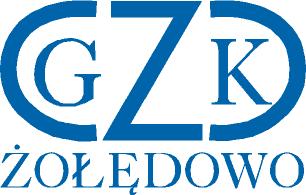 GZK.271.29.2022				ZAWIADOMIENIE O WYBORZE NAJKORZYSTNIEJSZEJ OFERTY – część A i BDotyczy: postępowania o udzielenie zamówienia na:  Dostawa oleju napędowego w ilości około 60 000 litrówDostawa oleju opałowego w ilości około 15 000 litrówna rok 2023Działając na podstawie art. 253 ust. 1 Prawa zamówień publicznych (t.j. Dz. U. z 2022 r., poz. 1710) Zamawiający informuje, że w ww. postępowaniu dokonał wyboru najkorzystniejszej oferty złożonej przez Wykonawcę:Część A i B:TRANS-KOL PALIWA Sp. z o.o.ul. Toruńska 186, 62-600 KołoZestawienie oceny ofert:	Lp.OFERTANazwa produktu częściKryterium cenaKryterium termin dostawy Kryterium upustRazem 1TRANS-KOL PALIWA Sp. z o.o.ul. Toruńska 186, 62-600 KołoOlej napędowy6030101002TRANS-KOL PALIWA Sp. z o.o.ul. Toruńska 186, 62-600 KołoOlej opałowy603010100